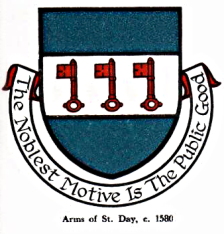 INTERIM AGENDA FOR THE MEETING OF ST DAY PARISH COUNCILI hereby give you notice that St Day Parish Council meeting will be held on Monday 11th September, 2023 commencing promptly at 7.00pm, at the  Enterprise Centre, Vogue, St Day.  Public Attendance is invited. Chairman’s welcome and any apologies Public Participation (to be limited to 15 minutes)  3.       	Declarations of Personal and Prejudicial Interests relating to items on the agenda4.       	Confirmation of minutes from the last meeting, held on 10.07.23  		Cornwall Councillor’s reportPlanning - To receive and comment on recent planning applications:Application PA23/06062 - Proposed construction of a detached infill dwelling (amended design following approval of PA21/10887 and PA22/06213) at Copper Hill Little Carharrack, Carharrack, RedruthApplication PA23/06487 - Proposed installation of a ground mounted solar P.V. array comprising 16 No. solar P.V. panels mounted in two parallel rows of 8 panels each providing 6.8 kW at Cathedral Farmhouse, Busveal, Redruth Application PA23/02983 - Proposed removal of section of wall to create off road parking, Erection of conservatory and solar panels at Polgrey West End St Day Redruth 		Matters arising    8.		Correspondence / communications received9.	   Accounts / Banking / Grant requests10.   	Traffic and roads 11.   	 Report on any external meetings attended 12.   	 Upcoming meetings   13. 		 Planning enforcement (in camera)14. 		 Date of the next meeting Current year projects/events Town regeneration  Footpaths Play areas and gardens Burial Ground and churchyard  Neighbourhood development plan   Climate Update Bins and dog fouling  Minor Works   Speed Watch Councillor applications (in camera)  Any matters arising, between printing of agenda and meeting date